3GPP TSG-SA5 Meeting #155 	S5-Jeju, South Korea, 27 - 31 May 2024Source:	China UnicomTitle:	Add potential solution for metric of RedCap RRC connection numberDocument for:	ApprovalAgenda Item:	6.19.171	Decision/action requestedThe group is asked to approve the proposal.2	References[1]	3GPP TR 28.876: “Management aspects of RedCap feature”[2]	3GPP TS 28.552: “Management and orchestration;5G performance measurements”[3]	3GPP TS 28.554: "Management and orchestration; 5G end to end Key Performance Indicators (KPI)"3	RationaleIt was approved in SP-231734 to study the management of aspects of RedCap features. One of the working taks is to investigate the measurements and KPIs to evaluate the performance of NR networks delivering communication services for RedCap UEs. A use case and requirement on metric of RedCap RRC connection number evaluation are approved in the last meeting. In order to satisfy the requirement mentioned above, a potential solution on metric of RedCap RRC connection number is proposed in this contribution.4	Detailed proposalThis contribution proposes to make the following changes in [1].5.3	Use case #3:  Metric of RedCap RRC connection number5.3.1	DescriptionIndustry sensors scenario is a typical use case of RedCap technology. It’s desirable in this scenario to connect different kinds of sensors to 5G network as mentioned in TR 38.875 [6]. According to TS 22.104 [8] and TR 22.804 [9], this use case has a requirement on UE density to ensure enough number of devices enjoying communication service.RRC connection number is an indispensable performance metric for 5G NR, indicating the number of UEs connected to gNB simultaneously. lt can reflect NR performances to operators. The current measurements related to RRC connection number specified in TS 28.552 [10] are all performed without recognizing the UE type. Therefore, it’s difficult to accurately determine the number of RedCap UEs connected to NR, especially when different type of UEs co-exist. Consequently, it is important to investigate how to define metric for RRC connection number of RedCap UEs. It will assist operators in understanding the resource load brought by RedCap and enable dynamic resource allocation.5.3.2	Potential requirementsREQ-RedCap_Perf_RRCNum: The MnS shall have capability to provide measurements or KPIs related to RedCap RRC connection number in NR network.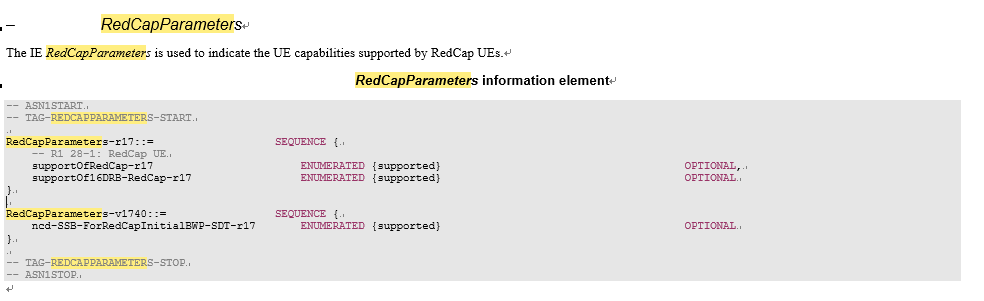 1st ChangeEnd of changes